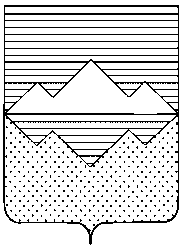 АДМИНИСТРАЦИЯ САТКИНСКОГО МУНИЦИПАЛЬНОГО РАЙОНАМУНИЦИПАЛЬНОЕ КАЗЕННОЕ УЧРЕЖДЕНИЕ «УПРАВЛЕНИЕ ОБРАЗОВАНИЯ»САТКИНСКОГО МУНИЦИПАЛЬНОГО РАЙОНА(МКУ «УПРАВЛЕНИЕ ОБРАЗОВАНИЯ»)ПРИКАЗ«14» октября 2016г.		№ г. СаткаО проведении муниципального тура  конкурса «Герои Отечества – наши земляки»,       посвященного Дню Героев Отечества»В соответствии с приказом Министерства образования и науки Челябинской области от 10.08.16 г. № 01/2531 «Об утверждении перечня мероприятий для обучающихся общеобразовательных организаций Челябинской области в 2016-2017 учебном году», в целях воспитания патриотизма и гражданственности обучающихсяПРИКАЗЫВАЮ:Провести муниципальный этап конкурса «Герои Отечества – наши земляки», посвященный Дню Героев Отечества, с 10 октября по 10 ноября 2016 года в соответствии с положением.Утвердить положение о проведении муниципального этапа конкурса «Герои Отечества – наши земляки», посвященного Дню Героев Отечества (приложение).Директору муниципального бюджетного учреждения дополнительного образования «Центра дополнительного образования для детей «Радуга» Литвак М.Л. создать организационные условия для проведения конкурса Руководителям образовательных организаций района создать условия для участия обучающихся в конкурсе.Контроль исполнения приказа возложить на Субботину Е.Ю.Начальник										Е.Ю. БарановаСубботина Е.Ю., 3-32-36Рассылка: ОО, ОДОД, исполнителю, в делоПОЛОЖЕНИЕ о проведении муниципального этапа конкурса                                                                          «Герои Отечества – наши земляки», посвященного Дню Героев Отечества,среди обучающихся общеобразовательных организаций                                        Саткинского муниципального района в 2016 – 2017 учебном годуI. Общие положения1. Настоящее положение определяет порядок организации и проведения муниципального этапа областного конкурса «Герои Отечества – наши земляки» среди обучающихся образовательных учреждений (далее именуется – конкурс) в 2016 – 2017 учебном году.2. Конкурс проводится в целях воспитания патриотизма и гражданственности обучающихся образовательных учреждений.3. Основные задачи конкурса:- развитие интереса обучающихся к истории Отечества, малой родины;- воспитание у обучающихся патриотических чувств, уважения к старшему поколению, ветеранам войны и боевых действий;- увековечение памяти наших земляков, павших за свободу и независимость Родины.	II. Организаторы конкурса Организаторами конкурса являются:- МКУ «Управление образования»;- МБУДО « ЦДОД  «Радуга».III. Участники конкурса	 Конкурс проводится среди обучающихся образовательных учреждений  по возрастным группам:первая группа – 1 - 4 классы;вторая группа – 5 - 8 классы;третья группа – 9 - 11 классы;четвертая группа – педагогические работникиIV. Организационный комитет конкурсаПодготовку и проведение конкурса осуществляет организационный комитет (далее именуемый – оргкомитет), который утверждается организаторами конкурса.Оргкомитет осуществляет следующие функции:информирует о проведении конкурса;формирует состав жюри конкурса;регистрирует участников конкурса;осуществляет сбор конкурсных материалов;проводит итоговую церемонию награждения участников конкурса.V. Условия и порядок проведения конкурсаКонкурс проводится с 10 октября по 10 ноябряДля участия в конкурсе в организационный комитет МБУДО «ЦДОД «Радуга» необходимо предоставить до 1 ноября 2016 года следующие документы (в электронном виде в формате pdf на диске и копию в формате Word):Заявка на участие в конкурсе (Приложение 1)Конкурсная работа.Согласие на обработку персональных данных.VI.  Конкурс проводится по номинациям:1. Для обучающихся:- рисунок «Воинская слава России», возрастная группа 1-4 классы;- сочинение «Письмо моему герою», возрастная группа 5-8 классы;- сочинение «Герои Отечества – наши земляки», возрастная группа 9-11 классы;- видеоролик/презентация «Память в наследство» (возрастные категории: 1-4, 5-8, 9-11 классы).2. Для образовательных организаций:- короткометражный документальный фильм «Ваш подвиг в сердце сохраним»- проект «В нашей школе учился герой».3. Для педагогических работников:- методическая разработка мероприятия, посвященного Дню Героев Отечества.VII.  Работы, присланные на конкурс, не рецензируются и не возвращаются.Работы, поступившие в оргкомитет позднее 1  ноября 2016 года, а также с нарушением требований к ним, не рассматриваются.В номинациях рисунок «Воинская слава России», сочинение «Письмо моему герою», сочинение «Герои Отечества – наши земляки», видеоролик/презентация «Память в наследство, методическая разработка, посвященная Дню Героев Отечества, допускается только личное участие; в номинациях короткометражный документальный фильм «Ваш подвиг в сердце сохраним», проект «В нашей школе учился герой» - только коллективные работы.VIII. Все работы, присланные на конкурс, оцениваются экспертным советом по десятибалльной системе. По результатам экспертизы конкурсных работ экспертным советом заполняется протокол и определяется рейтинг участников конкурса в зависимости от суммарного количества набранных баллов  по каждой номинации и в каждой группе. Жюри конкурса формируется оргкомитетом из представителей организаторов конкурса, педагогов дополнительного образования детей, преподавателей ОУ.Жюри конкурса принимает решение о победителях и призерах в каждой номинации.Основанием для награждения победителей служит заключение жюри, оформленное итоговым протоколом по номинациям.IX. Награждение победителей конкурсаПобедитель (1 место) и призеры (2,3 места) конкурса награждаются  дипломами.Победители (1 место) становятся участниками областного конкурса «Герои Отечества – наши земляки».Приложение 1ЗАЯВКАна участие в муниципальном этапе областного конкурса«Герои Отечества – наши земляки»среди обучающихся образовательных учрежденийРуководитель ОУ                                                      подписьМ. П.Приложение 2.Методические рекомендации по оформлению конкурсной работыНоминация: рисунок «Воинская слава России»Участниками представляются авторские рисунки формата  А 4 или А 3, выполненные в любой технике: акварель, гуашь, уголь, масло, карандаш, тушь и др., оформленные в паспарту и их сканированные варианты в формате jpeg,  jpg,  png,  tiff. Паспарту выполняется из бумаги или картона белого цвета, размер рамки 5 см, располагается поверх рисунка.Этикетка приклеивается на лицевой стороне в правом нижнем углу паспарту размером 10 см на 5 см и содержит следующую информацию: название работы в кавычках, фамилия и имя участника, муниципальный район, образовательная организация (кратко), класс, руководитель.Критерии оценивания: соответствие содержания заявленной теме, выразительность, оригинальность, передача форм, композиционное решение, колорит, художественное впечатление.Номинации: «Письмо моему герою», «Герои Отечества – наши земляки» Конкурсные работы должны быть авторскими, уникальными, самостоятельными, иметь литературно-художественные достоинства. Сочинения не должны иметь реферативный заимствованный характер, не должны быть опубликованы в сети Интернет или других общедоступных источниках.Каждое сочинение проверяется на совпадение текста на других ресурсах Интернета и снимается с конкурса, если обнаружится плагиат более 20%. Объем сочинения содержит от 100 до 1000 слов и не более трех приложений с иллюстрациями собственных рисунков или фотографий (для определения количества слов используется функция «Статистика» программы MS Word – меню «Сервис» - «Статистика»).Требования к оформлению титульного листа:- номинация;- название работы;- сведения об авторе (фамилия, имя, отчество, дата рождения, домашний адрес, класс, полное название образовательного учреждения, адрес образовательного учреждения, контактный телефон);- сведения о руководителе (фамилия, имя, отчество полностью, должность, полное название образовательного учреждения, адрес образовательного учреждения, контактный телефон).2. Требования к оформлению работы:1) сочинения представляются в двух форматах:- печатном виде (объем до 3 листов формата А 4, шрифт Times New Roman 14 кегль, интервал полуторный); работа представляется в файле;- к каждой работе обязательно прилагается индивидуальный электронный носитель (диск),  работы с поврежденным электронным носителем, оргкомитетом не рассматриваются.Критерии оценивания: соответствие содержания заявленной теме, качество выполнения работы, выразительность, оригинальность в подачке материала, раскрытие темы, полнота содержания, грамотность.Номинация: видеоролик/презентация «Память в наследство»Участниками представляется видео  длительностью до 5 минут о члене(ах) семьи, состоящем(их) на службе Отечеству в разные временные периоды жизни. Конкурсные материалы могут содержать интервью, воспоминания, демонстрацию фото, видеоархивов, корреспонденции, семейных реликвий, материалы из различных архивов и информационных источников, собственные комментарии. Конкурсные материалы представляются в формате wmv,  avi,  mp 4, mpeg 4, mov, mkv.Критерии оценки: информационное наполнение, содержательность, единство стиля оформления, наглядность, степень использования информационно-коммуникативных технологий, самостоятельность, креативность.Номинация: короткометражный документальный фильм «Ваш подвиг в сердце сохраним»Коллективами участников представляются творческие работы – видовые монтажные видеофайлы, содержащие подлинные события и материалы о Герое(ях)  Советского Союза, РФ, родившихся, учившихся, окончивших военные ВУЗы, проходивших службу на территории Челябинской области.В конкурсных работах может использоваться постановочная, репортажная, натурная, интерьерная съемки, архивные видео и фотоматериалы. Хронометраж не более 8 минут. Материалы отправляются в формате wmv,  avi,  mp 4, mpeg 4, mov, mkv.Критерии оценки: соответствие теме, актуальность, содержательность, новизна материала, информационная насыщенность, дизайн, общая культура и грамотность подачи материала, степень использования информационно-коммуникативных технологий, креативность.Номинация: проект «В нашей школе учился Герой»Коллективами учащихся представляются реализованные или задуманные проекты по увековечиванию памяти Героев Челябинской области. Конкурсные материалы представляются в виде портфолио в печатном и электронном варианте, включающее цели, задачи, идею проекта, материалы СМИ, результаты социологических опросов, правомерность, программу действий, ресурсы, этапы работы, взаимодействие с социальными партнерами, документы, фотографии и другие материалы по реализации проекта в хронологическом порядке. Портфолио должно быть сброшюровано, сопровождаться титульным листом, соответствовать требованиям к оформлению текста.Критерии оценки: актуальность и обоснованность проблемы, ее социальная значимость; анализ источников информации, юридическая правомерность; ресурсное обоснование, охват, управляемость; реалистичность, эффективность проекта; социальное партнерство; результаты, социальные последствия.Номинация: «Методическая разработка мероприятия, посвященная Дню Героев Отечества»Участниками (педагогами) представляются учебно-методические издания в помощь педагогу, содержащие логично структурированный и подробно описанный ход проведения мероприятия, учебного занятия, праздника. Конкурсные работы должны быть авторскими, уникальными. Каждая работа проверяется на совпадение текста на других ресурсах Интернета и снимается с конкурса, если обнаружится плагиат более 20%. Конкурсная работа представляется на бумажном носителе и электронном варианте в формате Word, должна быть сброшюрована, сопровождаться титульным листом и соответствовать требованиям оформления текста.Структура методической разработки должна включать информацию:- автор разработки, должность, место работы;- название разработки;- форма проведения мероприятия;- пояснительная записка, в которой указываются задачи проводимого мероприятия, предполагаемый метод проведения, возраст детей, на которых рассчитано мероприятие, условия его проведения;- оборудование, оформление (технические средства, варианты текстов, название и авторы музыкальных произведений, используемых в сценарии);- сценарий мероприятия, где соблюдаются все композиционные сюжетные части, ссылки на авторов и названия источников с указанием страниц;- список литературы.Общий объем методической разработки должен составлять не более 16 листов компьютерного текста, методической разработки одного урока – не более 8 листов (включая титульный лист, список литературы). Список использованных источников должен содержать не менее 10 -15 названий.Критерии оценивания: новизна и неординарность, разнообразии форм и методов, использование интерактивных методов организации работы участников, учет возрастных особенностей участников, организация взаимодействия участников, научность и достоверность документального материала.№ п/пФ.И.О. уч-ся (полностью)КлассПолное название образовательного учреждения, адрес, телефон Ф.И.О. рук-ля (полностью), контактный телефон, emeilНоминацияНазвание работы 